Советы родителям по выполнению домашнего задания с ребенком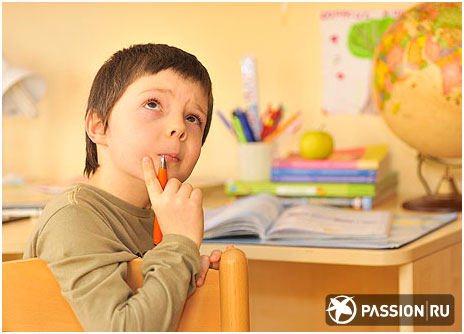 Какой должна быть атмосфера домашних уроков, и чем она должна отличаться от школьной? Прежде всего, занятия дома должны быть лишены школьной напряженности, ребенок может встать и подвигаться, как ему хочется. Родитель в роли учителя не ставит оценок. Дома можно не знать, не уметь, не понимать, не успевать, ошибаться – никто не поставит двойку, не сделает запись в дневнике.Безоценочность рождает обстановку свободы, спокойствия, творчества, безопасности, в которой можно учиться новому в ситуации поддержки и веры в успех, а не стресса. Именно в такой атмосфере у ребенка развивается и усиливается интерес к новым знаниям и умениям, а не стремление получить хорошую оценку любой ценой.Еще один плюс: домашние занятия могут организовываться с учетом индивидуальных особенностей работоспособности ребенка. Для некоторых детей характерна так называемая эпизодическая работоспособность, при которой ребенок может удерживать внимание на учебных задачах в течение 7-10 минут, а затем отвлекается, давая своей нервной системе время для восстановления. Пятиминутный перерыв для отдыха – и школьник готов продолжать заниматься. В школе нет возможности предусматривать подобные перерывы для каждого ученика, а дома родители для собственного ребенка могут организовать индивидуальный режим обучения, учитывающий пики и спады его работоспособности. Особенно полезен индивидуальный подход тем детям, у которых трудно проходит привыкание к школе, а также гиперактивным или слишком тревожным.Если вы решили помогать ребенку в приготовлении домашних заданий, стоит запастись терпением и выдумкой, чтобы превратить занятия не в мучительную процедуру, а в увлекательный способ общения и познания, приносящий истинное удовольствие и пользу ребенку и вам. Представьте, что вы вместе отправляетесь в непростое путешествие из пункта "Не могу, не знаю, не умею" в пункт "Могу, знаю, умею!". Причем главная роль принадлежит не вам – вы только сопровождаете отважного маленького путешественника, однако наблюдать, направлять, помогать намного сложнее и ответственнее, чем делать самому. Поэтому вам понадобится больше выдержки, сил, уверенности в успехе, чем ребенку. Чтобы облегчить вашу миссию, ниже мы приводим основные правила организации индивидуальной помощи ребенку дома, которые способны принести ему действительно пользу, а не вред.Правила совместного выполнения домашних заданий:1. Выполняйте домашние задания вместе с ребенком, а не вместо него. Ответственность за их выполнение в любом случае остается на ученике, а не на родителях. Постарайтесь убедить ребенка в том, что добросовестное приготовление уроков значительно облегчает выполнение классных заданий, что дома можно выяснить все то, о чем он не смог спросить в школе и без стеснения потренироваться в том, что пока не получается. Найдите другие, важные именно для вашего ребенка, аргументы – например, если ему важно иметь успех у одноклассников, скажите, что хорошо выученный урок позволит блеснуть своими знаниями в школе.2. Выполняйте с ребенком только то, что задано в школе. Не стоит перегружать школьника дополнительными заданиями. Помните, ребенок находится в школе 6-7 часов, а затем его "рабочий день" продолжается, когда он выполняет уроки дома. Жизнь ребенка не должна состоять из одной умственной деятельности! Ребенок – целостное существо, и для его полноценного развития важны движение, общение, труд и творчество.3. Какие бы отметки ребенок ни получил, все же сейчас он готов заниматься – поддержите его в этом своей похвалой и одобрением. Важно, чтобы ребенок поверил, что вы его продолжаете любить независимо от оценок, полученных в школе. Радуйтесь каждый раз, когда заметите в его глазах интерес к знаниям, пусть даже при выполнении простых задач. Помните, человеку нравится то, что у него получается. Задавайте ребенку задания и вопросы по силам. Даже маленький успех, увеличенный родительским вниманием и одобрением, окрыляет, разжигает интерес, рождает желание решать более сложные учебные задачи.4. Ограничьте время на приготовление уроков в целом и время совместной вашей работы. Договоритесь с ребенком, что будете работать вместе 1-1,5 часа, но с полной отдачей. Выполнение уроков в течение двух и более часов истощает силы ребенка, в результате умственную работу он связывает только с негативными эмоциями. Ограничение времени совместной работы учит ребенка ценить вашу поддержку и помощь.5. Исключите из своей речи негативные оценочные высказывания. Подобные фразы никоим образом не стимулируют умственную деятельность ребенка, но значительно ухудшают его эмоциональное состояние. Как правило, они произносятся под действием накопившихся за время занятий эмоций раздражения, обиды, пренебрежения, страха, злости, а иногда и ненависти. Если вы решили помочь ребенку, оставьте на заранее оговоренное время все свои дела и заботы. В противном случае возникает ситуация, когда перспектива заняться более привлекательным делом приводит к тому, что взрослому становится жалко "тратить драгоценное время" на обучение ребенка ("я бы уже за это время "), и в результате вырываются обидные (и отнюдь не способствующие повышению умственной активности) слова: "Ну неужели нельзя это было сделать правильно с первого раза'", "Это неправильно, думай еще!"Иногда взрослые употребляют в общении с ребенком фразы, подобные следующим: "Ты просто не хочешь думать!", "Ты очень невнимателен" или "Если будешь так стараться, никогда не получишь ничего больше двойки!" Это так называемые формулы прямого внушения, которые можно распознать по часто используемым в них словам: "всегда", "никогда", "опять", "все время", "вечно". Иногда в них содержатся негативные характеристики ребенка: "Ты невнимательный", "Ты ленишься", "Ты нытик". Еще родители могут показывать ребенку его малопривлекательное (по причине сегодняшних неудач в учебе) будущее. Стоит ли говорить, что такие фразы нужно по возможности исключать из родительского репертуара общения с ребенком.6. Если ребенок сделал ошибку, то взрослый должен помочь ему найти ее и исправить. Ваша цель – упростить задачу для ребенка, построить ему такую новую мини-задачу, которая окажется ему по силам и поможет понять причину совершенной ошибки. Например, если ребенок при сложении 27 и 15 получает 32, вы его спрашиваете: "А сколько будет 17 и 15?". Получив ответ в новой задаче – 32, ребенок натыкается на противоречие: 15 складывается с разными числами, а ответ один! Так он приводит его к обнаружению ошибки.7. Выполняя домашние задания с ребенком, придерживайтесь удобного для него темпа. Если вы будете торопить и подгонять, это лишь создаст нервозную обстановку, не способствующую мыслительной работе, но вряд ли увеличит скорость выполнения. Призывы: "Внимательнее", "Не отвлекайся!" тоже не принесут пользы. Ребенок отвлекается потому, что его нервная система требует времени для восстановления. Если ребенок продолжает заниматься под принуждением, то он устанет гораздо быстрее. Заметив признаки утомления (ребенок роняет карандаш или ручку, не будучи голодным просит есть или пить, задает отвлеченные вопросы, берет в руки посторонние предметы и т. д.), предоставьте ему возможность отвлечься от занятий на 5-7 минут, затем вновь вовлеките в учебный процесс.8. Не ставьте перед ребенком несколько разноплановых задач одновременно. Например, сидеть прямо, писать красиво, думать быстро. Постоянное торпедирование командами-приказами: "Выпрямись", "Не дергай ногой!", "Не кусай губы!", "Пиши ровно" – приводит к прямо противоположному результату: ребенок тут же отвлекается, и ему трудно вновь сосредоточиться. Выделите для себя ту главную задачу (прочитать и разобраться с текстом, понять решение задачи, грамотно переписать упражнение и т. д.), а остальные отодвиньте на другое время.Домашние задания младших школьников по способам выполнения можно разделить на следующие основные виды: письменные, текстовые, математические, мнемонические.К письменным заданиям отнесем переписывание упражнения или решения задачи в тетрадь. Причем следует отделить письмо от непосредственного решения. Процесс письма сам по себе является достаточно трудоемким для младшего школьника. Его ощущения можно сравнить с ощущениями человека, который пишет ручкой, постоянно меняющей свою длину. Процесс письма требует от школьника непрерывного приспособления, и поэтому ребенок не может долго заниматься письменной работой, а значит, количество выполненных упражнений не улучшает качества письма.